Ottobre Missionario 2015Carissimi Ministri ordinati, Persone consacrate, Fedeli laici nello stato coniugale e apostolico,Vi invito ad iniziare il mese dedicato alla «missione» con uno sguardo rivolto verso tutti; e particolarmente verso i poveri, a coloro cioè che nel corpo e nell’anima sono considerati tali imitando quanti ci hanno preceduto come ad esempio Padre Raffaele Di Bari, Fratel Giuseppe Preziosa, Suor Giuseppa Dibenedetto, Padre Vittorio Marzocca ed altri.	Il Santo Padre Francesco nell’89ma Giornata Missionaria Mondiale 2015 ci affida il suo messaggio “Dalla parte dei poveri” incoraggiandoci ad assumere stili di vita autenticamente evangelici: accoglienza, misericordia, amorevolezza. Dalla parte dei poveri non è solamente un invito a “schierarci” ma è il modo di essere e di agire di Cristo stesso, così come emerge dall’ascolto del Vangelo: il Signore non si è mai posto “contro” qualcuno, ma “a fianco”, camminando insieme a coloro che incontrava. A ciascuno di essi Gesù ha offerto lo sguardo della Sua misericordia capace di guarire ogni vita.	L’anno pastorale 2015-2016 sarà caratterizzato dal Giubileo straordinario della Misericordia, voluto da Papa Francesco, in occasione del 50° anniversario della conclusione del Concilio Ecumenico Vaticano II. E fu proprio Giovanni XXIII, il quale un mese prima dello stesso Concilio, disse: “la Chiesa si presenta quale è e vuole essere, come la Chiesa di tutti e particolarmente la Chiesa dei poveri”. Inoltre alla vigilia della chiusura del Concilio fu firmato il decreto conciliare Ad Gentes sull’attività missionaria della Chiesa. Per cui ricorre anche il 50° del documento che ha permesso di interpretare la Misericordia non come un’attività della Chiesa, ma come l’emanazione della sua natura; “la Chiesa è per sua natura missionaria”.	Impegniamoci “insieme” con gioia ad essere “popolo di misericordia”, cioè uomini e donne che sanno farsi compagni di viaggio di qualunque fratello e sorella, poveri come loro ma uniti per accogliere il dono dell’Amore che libera il cuore.Il Centro Missionario Diocesano “P. Raffaele Di Bari, loribamoi”, ci invita a vivere nelle nostre comunità, le cinque settimane di ottobre (contemplazione, vocazione, responsabilità, carità e ringraziamento) secondo il sussidio per l’animazione missionaria e i momenti di preghiera e riflessione delle PP.OO.MM. Per il quindicesimo anniversario dell’attentato al nostro compianto Padre Raffaele Di Bari, sarà realizzato il Convegno Missionario con il seguente programma:1 Ottobre Giovedi, VII° Convegno Missionario Diocesano, presso la Basilica di S. Maria di Barletta. Ricorderemo Padre Raffaele Di Bari nel quindicesimo anniversario del suo martirio, avvenuto in Uganda. 	Alle ore 17.00: “Dalla Parte dei poveri” riflessione del nostro Padre Arcivescovo. 	Seguirà “Visto da noi”, la vita e la fede dei missionari e di Padre Raffaele Di Bari 	raccontata dai ragazzi e giovani.	Alle ore 20.00 Padre Alex Zanotelli ci aiuterà nella riflessione: “Abbiano vita e in 	abbondanza”.		Alle ore 21.00 Conclusioni Don Ruggiero Caporusso, Direttore CMD.	Invoco su di me e su di voi la benedizione della SS. Trinità per la mediazione materna di Maria santissima e l’intercessione dei santi patroni della «Missione» S. Francesco Saverio e Santa Teresa del Bambino Gesù.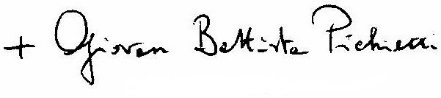 Trani, 1 ottobre 2015, S. Teresa del Bambino Gesù Giovan Battista Pichierriarcivescovo